Българска православна общност в Чешката република                   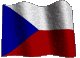 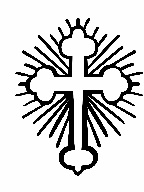 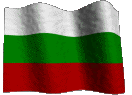 o. s. Bulharská pravoslavná obec v České republice                                                                                  Vážení účastníci konkurzu „ Bílé a červené pro zdraví“,Nastal okamžik, který jsme všichni očekávali – ohodnocení a udělování cen.Nejdříve vám chceme sdělit, že jsme byli příjemně překvapeni nejen množstvím odeslaných exponátů, ale i neuvěřitelným bohatstvím nápadů, barev a krásy. Kvůli tomu porota zvážila změnu reglementu, neboť kreativita vašich tvoreb nám znemožnila původní záměr vyhlásit jen jednu cenu z jednotlivých kategorií.Podle nového reglementu:*z každé kategorie bude přidělena první, druhá a třetí cena*i nadále platí Speciální cena publika*přidělujeme tři motivační ceny pro nejmenší*každý účastník konkurzu dostane speciální diplom.A protože vy jste nás překvapili kreativitou uměleckých tvoreb, my jsme vynaložili veškeré úsilí překvapit vás krásnými cenami, jež vám odešleme poštou.Výsledky hlasování budou vyhlášeny po ukončeném online hlasování. Jména účastníků v jednotlivých kategoriích, kteří se umístili na 1., 2. a 3. místě a pro Speciální cenu publika budou oficiálně zveřejněny 31. 03. 2021 na stránce našeho sdružení:https://www.facebook.com/groups/282713149064032Buďte zdraví, bílí a červení!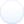 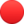 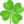 21. 03. 2021 zveřejníme veškeré exponáty podle kategorií za účelem hlasování pro Speciální cenu publika. Porota bude hodnotit pouze podle počtu lajků (To se mi líbí) a to nejpozději do 30. 03. 2021. Hlasy, které dorazí později, budou eliminovány.Výsledky hlasování vyhlásíme na naší stránce 31. 03. 2021.Byli jsme připravení zorganizovat workshop a výstavu, ale restrikce vlády ohledně pandemie stále trvají, takže jsme museli „přeformátovat“ průběh události – veškeré aktivity se konaly online.Plánujeme uspořádat výstavu všech exponátů v období 11. 05. – 04. 06. 2021 ve výstavní síní Domu národnostních menšin v Praze. Doufáme, že tehdy budeme „otevřeni“. Výstavu slavnostně zahájíme vernisáží a ukončíme jí derniérou, jež se bude konat kolem 01. 06. 2021 (Mezinárodní den dětí).*Organizátoři si vyhrazují právo provádět změny reglementu a cen.*Účastnici konkurzu postoupí všechna práva Bulharské pravoslavné obci v České republice a povolí zveřejňování exponátů stávajícího konkurzu pro média a za účelem propagace události v budoucnosti.*Stávající konkurz je uspořádán v rámci projektu „Návrat k bulharským kořenům“ s podporou Ministerstva kultury České republiky, Magistrát hlavního města Prahy a Domu národnostních menšin v Praze.*Osobní údaje všech účastníků konkurzu jsou ukládány a zpracovávány v souladu s platnými právními předpisy a nebudou poskytovány třetím stranám.Děkujeme všem účastníkům konkurzu!Jsme rádi, že již v prvním ročníku konkurzu se zúčastnily bulharské děti ze 6 států: Bulharsko, Německo, Španělsko, Itálie, Ukrajina, Česko.o.s. BPO v ČR                                                                                                             tel.: +420724780183Sídlo: Americká 744/28, 120 00 Praha 2                                                                       Bulharskepravoslavi@centrum.czIČ: 26531593                                                                                                      Transparentní  účet: 5754796001/5500